Francesco Calcara a été nomméDirecteur des Opérations chez Free2move eSolutionsMilan, le 2e mars 2023 – À compter de ce jour, Free2move eSolutions a un nouveau directeur général. En fait, Francesco Calcara exerce cette fonction centrale dans le cadre du processus de croissance de l’entreprise, avec la responsabilité de coordonner et d’optimiser toutes les activités opérationnelles, y compris les ventes et le marketing, rapportant directement à la directrice générale Mathilde Lheureux. Objectif : rendre toutes les activités plus efficaces et fonctionnelles pour l’entreprise.Après un diplôme en économie d’entreprise et un master en sciences économiques et gestion d’entreprise à l’Université LUISS Guido Carli de Rome, Francesco Calcara a accumulé une riche expérience dans le monde de l’automobile. Après avoir occupé des fonctions commerciales chez LeasePlan et Mazda entre 2002 et 2007, il a longtemps travaillé (jusqu’en 2017) chez BMW, gérant entre autres la marque MINI et la stratégie de luxe du constructeur. Il est ensuite devenu responsable de la marque DS, directeur général de DS Automobiles, vice-président du Groupe PSA, et dans son dernier poste chez Stellantis, de 2021 à maintenant, Francesco Calcara a occupé le poste de Responsable Marketing & Communication globale chez Alfa Romeo et vice-président directeur chez Stellantis.« Je suis vraiment ravi de rejoindre l’équipe de Free2move eSolutions. J’envisage de mettre dès maintenant mes connaissances à la disposition d’une entreprise dont les objectifs sont d’accélérer la transition vers la mobilité électrique et de parvenir à des solutions de plus en plus abordables et propres, tout en simplifiant la vie de nos clients. Aussi, grâce à mon expérience chez Stellantis, je vais rendre Free2move eSolutions toujours plus compétitive et proche des attentes des clients », a déclaré le nouveau directeur général.En accueillant le nouveau directeur des exploitations, Mathilde Lheureux a expliqué que « l’arrivée de Francesco chez Free2move eSolutions apportera une expertise supplémentaire et une valeur ajoutée, grâce à son expérience internationale et forte, acquise dans des entreprises leaders dans un secteur concurrentiel tel que l’automobile. En outre, la contribution de Francesco sera cruciale pour atteindre nos clients avec nos produits et services, il les aidera à effectuer une transition sans heurt vers l’électrification ».***À propos de Free2move eSolutionsFree2move eSolutions est une joint-venture entre Stellantis et NHOA, créée pour soutenir et faciliter la transition vers la mobilité électrique et avoir un rôle actif dans la réalisation d’une mobilité accessible et propre. Pour ce faire, elle met à la disposition d’un large éventail de consommateurs des services innovants et sur mesure qui contribuent à la réduction des émissions de  CO2.Rendez-nous visite sur notre site web: www.esolutions.free2move.com/​Détails de contactMarco Belletti, +39 334 6004837, marco.belletti@f2m-esolutions.comElisa Boggio, +39 334 6191020, elisa.boggio@f2m-esolutions.comNatalia Helueni, +39 333 2148455, natalia.helueni@f2m-esolutions.com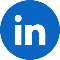 Suivez-nous sur LinkedIn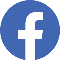  Suivez-nous sur Facebook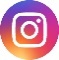 Suivez-nous sur Instagram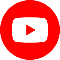  Suivez-nous sur YouTube